THE SELECTED ISLAMIC E-MAILS OF DR UMAR ELAHI AZAM: November 2015 AAElectronic Correspondence from the Archive of Dr AzamManchester, UKDecember 2015www.dr-umar-azam.com www.dr-umar-azam.co.ukhttp://dr-umar-azam.weebly.com New Form Entry: Power of Durood Site Form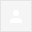 You've just received a new submission to your Power of Durood Site Form.http://powerofdurood.weebly.com  Submitted Information:
Name
Nur Aleem


Email
nuraleemlight@gmail.com


Comment
will have to go through your contents before making a commentA MONTH?SALAM, BR NURTHANK YOU FOR YOUR COMMENT ON MY POWER OF DUROOD SITE SAYING THAT YOU CAN'T MAKE A COMMENT ON THE SITE TILL GOING THROUGH ALL THE MATERIAL ON IT.THAT'S FINE BY ME AND IF YOU CAN SUPPLY YOUR COMMENTS WITHIN A MONTH, THAT'S FINE BY ME.ALLAH'S BLESSINGS,DR UMAR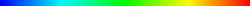 Assalamualikkum i am eager to go to kuwait and to solve my debt as much as possible  but my inner feeling with emotionally sad i cannot take decision correctly due to my debt is more amount 
and felling that i cannot  really want to go kuwait wht should i do to WA LAIKUM SALAM, BR ZAFFARDON'T RUN AWAY FROM YOUR DEBT.  WORK AND PAY IT OFF.  THEN SAVE MONEY.  THEN THINK OF GOING SOMEWHERE LIKE KUWAIT - BUT ONLY IF YOU HAVE A JOB WAITING OR FRIENDS' OR RELATIVES' HOUSES TO STAY IN.  DON'T GO IN BLINDLY OR YOU'LL LOSE ALL YOUR SAVINGS.DR UMARAssalamualaikkum, my job confirmed in kuwait but i have some fear from begining happy but now fearWhat is your fear?Fwd: Thank you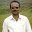 Dear sir,Its amazing to use 12 jewels taweez.As five fingers are not same but the god is one.All human bloods are of red colours.the AYAT of kuran always says YOU SHOULD THINK POSITIVELY & PRAY FR OTHERS.If U r well then I will be well which is natures law.I have studied Ayat-Ul Kursi, Darood sharif ,Surah Ikhlas,Surah Naas &  Kuran ayat which prays to GOD that ALMIGHTY forces can help thru nature only who are of positive nature.There all majhabs are not intended to any Dharma u r Muslim or U are from from any Religion.bcz our mentality is to stick religon? We dont know at all from where our souls rest or from where it begans. Haaaa I want to share if u r punished by evil forces without any justification even if ur right that time ALIGHTMIGHT nature says to rebell against them.I am lucky that I share my vision.If possible there will any lecture regarding all religions I will be give a lecture with spontaneous strength that the souls of ALLAH or from any religions feel safe who reqd judgement from our side to protect by alightmight forces of nature.Not necessary to fight between country but fight for the humanity.I am writing this mail whatever learned from kursi or kuran.If there is chance to deliver lecture then I will be happy to share vision as Human not related to any religion as I keep Lohe KuraniHindu Gods, Christan godss  & most preferaby ALMIGHT.if any task is being greatness of GOD p confirm.If anything for humanity to rebel is called the ALMIGHTY wants this.Thanking  Yours honestly,Vivek G RajmaneB Sc B Tech DBM  DME Journalist Maharashtra state India.MY DEAR VIVEK,IF YOU BELIEVE IN RELIGION LIKE THIS, THEN YOU ARE SURELY DESTINED FOR HELL.  THERE IS A CLEAR DISTINCTION BETWEEN IMAN [BELIEF] AND KUFR [DISBELIEF] IN ISLAM.  IN THE HOLY QURAN ALLAH ASAKS IS THE BLIND PERSON THE SAME AS THE ONE WHO CAN SEE?  OR IS NIGHT THE SAME AS DAY?  NO, THEY ARE COMPLETELY DIFFERENT.  SO YOU CAN'T MIX IMAN WITH KUFR.  DR UMARAssalamualaikum Wr wb,Good afternoon, as you know we are still studying  al – qur’an if you have VCD or audio how to read al qur’an please your share to me now.Thank you for your cooperation.Best Regards,MailSALAM, BRS SALAH AND BURHANA BROTHER IN INDONESIA ASKS IF YOU HAVE AVAILABLE THE HOLY QURAN IN VCD OR AUDIO FORMAT AVAILABLE FOR DISTRIBUTION [PLEASE SEE FORWARDED MAIL].  JAZAKALLAH.DR UMAR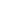 New Form Entry: The Dr Umar Azam Website Vol. 2You've just received a new submission to your The Dr Umar Azam Website Vol. 2.Submitted Information:
Name
amosyah Abubakar yegon 


Email
amosyegon44@gmail.com


Comment
asalamu alaikum brothers and sisters in Islam iam new Muslim revert from humble family and want to learn how to pray but I don't have a laptop to watch watch and to play DVDs and CDs on how to pray how will I be assisted thankyouNew Form Entry: Chronological Site Contact FormYou've just received a new submission to your Chronological Site Contact Form.http://dr-umar-azam-chronological.weebly.com Submitted Information:
Name
kobe 9 low http://freshnights.es/wp-content/temp/index.php?ID=7


Email
gabolndflrq@gmail.com


Comment
"Documents For you to Go" is yet a great app with regard to switching along with croping and editing Workplace docs. Put it to use and also "Dropbox".
kobe 9 low http://freshnights.es/wp-content/temp/index.php?ID=7SALAM, THE RUSSIAN E-QURAN IS ATTACHED!www.qurandownoad.com Assalam-o-alaikum Dr Umar AzamAssalam-o-alaikum Dr Umar Azam,My husband is forcing me to change my family name.I do no know which benefits he will get out of this.Do you know why he is doing this?Is it written in the Quran?Wa laikum salam,  MadiahI need to know how the change will affect you,  what will the change be, from what to what,  eg will you be taking his surname as your surname?He wants me to replace my surname with his, but this is what I found on Internet:Praise be to Allaah.It is not permissible for a woman to take her husband’s name or his family name because that is attributing oneself to someone other than one’s father, and imitating the kuffaar from whom this custom was adopted. Al-Bukhaari (3508) and Muslim (61) narrated from Abu Dharr (may Allaah be pleased with him) that he heard the Prophet (peace and blessings of Allaah be upon him) say: “Any man who knowingly attributes himself to someone other than his father is guilty of kufr. Whoever claims to belong to a people when he has nothing to do with them, let him take his place in Hell.” “when he has nothing to do with them” means, when he has no lineage among them, as is highlighted in some reports. Based on that, the husband has no right to force his wife to do that, and if he forces her to do it she should not obey him, because it is obedience to a created being which involves disobedience to the Creator. So she should persist in her refusal and explain to him that it is haraam, and look for Islamically acceptable means of establishing her rights from a legal point of view.  And Allaah knows best.Praise be to Allaah.

This woman’s desire to take an Islamic name and to change her family name from that of her former husband is quite correct, but it is not permissible for her to call herself after anyone except her legitimate father – no matter what the reasons for wishing to do so. Allaah says (interpretation of the meaning): "Call them (adopted sons) by the names of their fathers…" [al-Ahzaab 33:5]. 

The Prophet (peace and blessings of Allaah be upon him) said: "Whoever calls himself by other than his father’s name (or attributes himself to someone other than his father), will be cursed by Allaah, the angels and all the people." (Reported by Ibn Maajah, 2599; see also Saheeh al-Jaami’, 6104). 

And Allaah is the Source of help.Well, that's something I've learnt that I didn't know,  Madiah. But on the other hand a wife has to obey her husband and it's also the law of this country that a wife take her husband's name. So it's a complex matter!Yes Dr Umar Azam, I didn't know it before as well. But there is clearly written that obedience to the husband means disobedience to the Creator, in this matter. Even the wifes of our Prophet PBUH kept their father's family name.What I can not understand is that I told my husband and let read him with clear proves, but even then he didn't care.It means he doesn't care if I go to hell or heaven. He just said that you have to change your family name or you may go to your Mother. I find this completely unacceptable and as I have decided too not to change my family name, as ALLAH has obliged us. ALLAH did not say us to blindly obey our husbands, only to obey the things that are islamically allowed and what ALLAH has prohibited, stay away from it, even if your husband or family tries to force you. Now, if he says to me to for exemple drink wine or wear mini-skirt and things like that, I am not allowed to listen to him.People have a wrong understanding of the concept that ALLAH said 'obey your husband'Regards,Yes, but the question is will you give up your marriage for your principles?  If you get divorced, you would need to remarry because you are still young. This problem could be what finishes your marriage,  by the sound of it.These are ALLAH's principles Dr Umar Azam. I am just thinking if now he doesn't care what ALLAH has saidabout the name matter and still forces  me, then there is no guarantee for in the future that he will care for any other thing. It just doesn't feel right. And I don't understand why he makes an issue about it, we did nikkah, so why doesthe family name matter...I will have a talk with my Mum as well, but my mind does not agree.May Allah help youAmeen. Thank you.RE: YOUR DREAMSALAM, BR RAOUFI THINK YOUR DREAM IS A POLITICAL DREAM WHICH MAY BE INTERPRETED SOMEWHAT LITERALLY.IT'S TRUE, AS IN YOUR DREAM, HOW MUSLIMS ARE NOW ENEMIES OF THEIR BROTHER MUSLIMS EG WEALTHY ARABS [SAUDI ARABIA] AND TURKEY SIDING WITH ISRAEL AGAINST PALESTINIANS.THE MUSLIM IN THE CHURCH COULD REPRESENT MUSLIMS SEEKING CHRISTIAN ALLIES EG SYRIAN REFUGEES FLEEING TO CHRISTIAN EUROPE.IT'S ALSO A MATTER OF GREAT CONCERN THAT SOME MUSLIMS ARE BECOMING APOSTATES - TURNING TO CHRISTIANITY, WHICH IS MOST FOOLISH SINCE WE MUSLIMS BELIEVE IN THE PROPHETHOOD OF HADRAT ISA ANYWAY. YOUR DREAM IS ABOUT US MUSLIMS BEING EMBROILED IN GREAT POLITICAL TURMOIL AS THE QIYAMAT DRAWS EVER NEARER.  AND TE PROPHET ISA CAME IN A GOOD FORM IN YOUR DREAM:l SOMETHING THAT MAY REFLECT HADRAT ISA RETURNING TO THE EARTH NEAR THE LAST DAYS OF EARTH TO DEFEAT DAJJAT AND EVIL.DR UMAR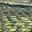 Baraka Allah Fika for your interpretation. May Allah gives you what you wish.Mohamed Raouf HABESRE: YOUR SALAH ENQUIRYWalaikum salam dear brother, send me through (kalyet farm PO box 113 londiani Kenya code 20203) inshallah from amosyah A yegon.SalamSalam, Brs Salah and BurhanPlease see the 3 forwarded emails  and Br Amosya will be most grateful if you would send him the Holy Quran and literature on how to perform Salah.  JazakallahDr UmarSALAM, BR AMOSPLEASE USE THE 3 ATTACHMENTS WITH THIS EMAIL THAT SHOW YOU HOW TO PERFORM THE SALAH.I AM AVAILABLE TO HELP AND ADVISE AT ANY TIME.DR UMAR​ en_Salah_Prayers_Step_by_Step.pdf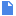 ​3 AttachmentsPreview attachment How_Do_I_Pray_with_pictures_color_cover.pdf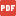 How_Do_I_Pray_with_pictures_color_cover.pdfPreview attachment prayers.pdfprayers.pdfPreview attachment en_Salah_Prayers_Step_by_Step.pdf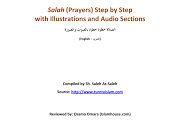 en_Salah_Prayers_Step_by_Step.pdfNot virus scannedThank you my dear brother Umar,May Allah reward you brother :)did he revert with you dear brother?There is no god but Allahand Mohamed is the messenger of Allahfor free islamic books down loadhttp://www.islamic-invitation.comThe biggest Site for Muslim and Christian Dialoguehttp://www.chatislamonline.orgmohamedshrok2005@yahoo.commohamedshrok@hotmail.com    my mobile    ( +201220642936 )Salam, Br SalahNo, but I wish I had been the means to bring about his reversion.Very soon I'm going to forward you an email from a Russian revert in Canada who needs Islamic literature in Russian for her community in a town called Red Deer.Allah bless you manifold, Br SalahNew Form Entry: Free Holy Quran Contact FormYou've just received a new submission to your Free Holy Quran Contact Form.Submitted Information:
Name
henry young


Email
henry.young6@gmail.com


Comment
would like to order a quranRE: FREE QURANDEAR HENRY,THANKS FOR FILLING IN MY FEEDBACK FORM ON MY FREE HOLY QURAN WEEBLY WEBSITE.I CAN SEND YOU THE ELECTRONIC HOLY QURAN IN ENGLISH.WOULD YOU LIKE TO RECEIVE THE PRINTED HOLY QURAN IN ENGLISH OR ARABIC?AND WHAT IS YOUR FULL POSTAL ADDRESS INCLUDING COUNTRY?KIND REGARDS,DR UMAR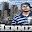 I d like the book I'm old fashion in English.   I live in the USA.    My name is Henry young

Sent from my iPhoneSALAM, BRS SALAH AND BURHANPLEASE SEND THE HOLY QURAN AND ISLAMIC BOOKS IN ENGLISH TO:MR HENRY YOUNG,USAPLEASE SEE FORWARDED MESSAGE.  JAZAKAKLLAH.DR UMARAssalam-o-alaikumWa laikum salam MadiahThe dark room symbolises things going badly for you in life.  Doing wudhu means sticking to the right path and the strawberry water either means you will be happy in love or that your wishes will come true or both. So congrats if the dream turns out to be true.Dr UmarGmail48 of 6,233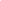 Nov 1Nov 1Nov 1Nov 1Nov 2Nov 2Nov 4Nov 4Nov 4Nov 4Nov 6Nov 7from:UMAR AZAM <dr.u.azam@gmail.com>to:jane_st91@yahoo.ca
date:Tue, Nov 10, 2015 at 11:29 PMsubject:Fwd: Uzbek Tajweedmailed-by:gmail.comNov 10Nov 5Nov 5Nov 5Nov 5Nov 8Nov 8Nov 8Nov 8Nov 8Nov 7Nov 8UMAR AZAMNov 6Nov 7Nov 7Nov 7Nov 7Nov 10Nov 10Nov 10Nov 10Nov 10Nov 10Nov 16Nov 16Assalam-o-alaikum Dr Umar Azam,

Could you please explain following dream for me: I saw it's dark in a room and I am thinking to do wudhu peacefully, because I am alone there. I start doing and when I come to the part of washing arms, I see a packet of strawberry above each arm, filled with water, it is coulored pink red coz of the strawberries and that water in packet I let fall over my arms, like the niagra falls. 

Allah HafizAssalam-o-alaikum Dr Umar Azam,

Could you please explain following dream for me: I saw it's dark in a room and I am thinking to do wudhu peacefully, because I am alone there. I start doing and when I come to the part of washing arms, I see a packet of strawberry above each arm, filled with water, it is coulored pink red coz of the strawberries and that water in packet I let fall over my arms, like the niagra falls. 

Allah HafizNov 16Nov 16Thank you Dr Umar Azam!RE: YOUR NOTESSALAM, MY BROTHER SALAHTHE WORK YOU SENT ME FOR CHECKING HAS ALREADY BEEN DONE BY BR HARUN YAHYA OF TURKEY.PLEASE SEE:https://www.google.co.uk/webhp?sourceid=chrome-instant&rlz=1C1DSGK_enGB598GB598&ion=1&espv=2&ie=UTF-8#q=HARUN+YAHYA+PUBLICATION+ABOT+THE+MIRACLES+OF+MUHAMMAD+SAWAND THEN FOLLOW THE LINKS ONE-BY-ONE.IN FACT, BOOKS OF SIMILAR FINDINGS HAVE BEEN PUBLISHED BY HIS ORGANISATION.  SO WHY NOT REFER PEOPLE TO WHAT HAS ALREADY BEEN DONE AT LENGTH AND IS BEING DISTRIBUTED NOW?DR UMARbut what i wrote in Yellow shadow you will not fine in anywhere:)did you find it at any website or booksplease if not can you correct to me the language grammar mistakesMay Allah reward you my dear brotherAssalamo alecomThere is no god but Allahand Mohamed is the messenger of Allahfor free islamic books down loadhttp://www.islamic-invitation.comThe biggest Site for Muslim and Christian Dialoguehttp://www.chatislamonline.orgmohamedshrok2005@yahoo.commohamedshrok@hotmail.com    my mobile    ( +201220642936 )Assalamo alecom my dear Brother umar may Allah reward you,
The part with yellow shadow 
No one mentioned it before and the rest is already mentioned, I took it from alecture to brother Hamza from Irea, 
So please check the words and see and correct if there a Grammer mistakes 
All will be in your balance dear brother 
Take care 
Assalamo alecom 
Your brother AbuhamzahWith all my best wishes 
AbuHamzah Mohamed Salah
Sent from my Sony Xperia™ smartphone

---- UMAR AZAM wrote ----Wa laikum salam Br SalahI have already sent you the corrected file by email so I don't understand your message.Walecom essalam my dear brotherbut i didnt get any attach file or the correction please send me it again dear thank you so muchAssalamo alecom dear brother,I found it, thank you so much please check this sentence only And all his companions were waiting for the battle next the battle, all their hopes being to die for the sake of Allah.Also please check the last thingAuthored byMohamed Salah (Abu Hamzah)Revised byDr. Umar AzamAuthored byMohamed Salah (Abu Hamzah)May Allah reward you my dear brotherAssalamo alecomyour brother in IslamAbuHamzahHERE ARE YOUR CORRECTIONS, BR SALAH: ==============================================================And all his companions were waiting for the next battle, all their hopes being to die for the sake of Allah.Author: Mohamed Salah (Abu Hamzah)Revised by: Dr Umar Azam